    Klinické Laboratoře Tábor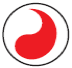 Žádanka pro samoplátce PCR test Covid-19 Přímý průkaz viru metodou PCR, cena 1560 Kč  Přímý průkaz viru metodou PCR s mezinárodním certifikátem, cena 1760 Kč Datum, čas odběru: Jméno: Příjmení: Rodné číslo (u cizinců číslo pojištěnce):Datum narození:Místo narození:Bydliště v ČR:Telefonní číslo:E-mail:Číslo cestovního dokladu, se kterým klient cestuje:
(pro vystavení mezinárodního certifikátu)Vyplněný dotazník předejte odběrovému týmu před odběrem.